EŞİNİ BUL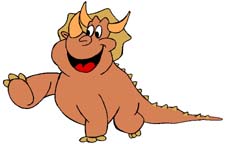 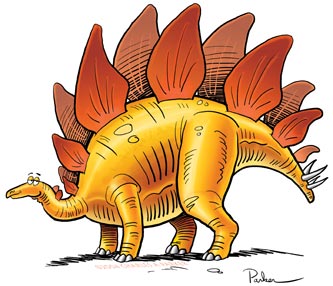 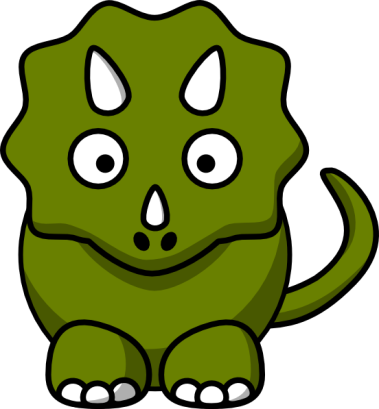 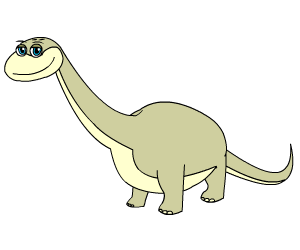 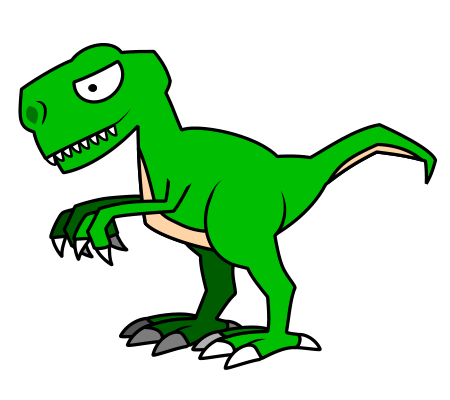 